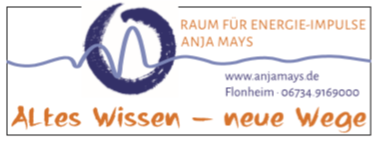 Mond(t)agskreisEinladung zum Impulsabend 
Thema: „Über das Räuchern – und die Raunächte“Termin: 10.12.2018 -  20:30 UhrOrt: Raum für Energie-Impulse, Wilhelm-Leuschner-Str. 22, 55237 FlonheimEs ist wieder Raum zum Einklang, Ausklang, Nachklang, für Klang, Stille, Meditation und das Gespräch miteinander. Es ist die zeremonielle Zeit zum Austausch, zum Üben, zum Verfeinern des Selbst, zum ‚Miteinander‘ - Sein im Kreis. Zum Krafttanken mit dem Vollmond für den eigenen Lebensweg. Ich lade dazu ein, sich selbst und anderen zu begegnen – mit dem was JETZT gerade ist.

Für den jeweiligen Abend wird es von mir und den Menschen die mit im Kreis sind #Energieimpulse geben.Wir können eintauchen in den Prozess einer gemeinsamen Standpunkt- und Standort-betrachtung, das Kaleidoskop durch den Impuls einmal schütteln – Neuerfahrung und Neukalibrierung erleben und so eine Klärung des eigenen Bewusstseins erreichen. Dies allein durch die Bereitschaft, sich anderen mit-zu-teilen und sich im alchimistischen Prozess einer Beziehung einen Perspektiv-wechsel zu erlauben – durch das Entdecken der eigenen Wurzeln durch den Austausch von Wertvorstellungen und Bedürfnissen in der Gruppe.

Ein Energieausgleich (€) für das Öffnen des Kreises und das Halten des Raumes erfolgt nach eigenem Ermessen der Teilnehmer.Mitglieder aus dem Tuukkaq Kreis des grönländischen Schamanen Angaangaq sind willkommene Gäste und Begleiter.Ich freue mich auf Dich!    AnjaWeitere Informationen, Anregungen und Anmeldungen gerne unter www.anjamays.de – post@anjamays.deVorschau auf den nächsten Termine -…. Folge dem blauen Faden zur nächsten Seite:Termine und Themen Impulsabend „Mond(t)agskreis 2019:14. Januar 2019 Nachlese Raunächte, Vorhaben 201911. Februar 2019 Neubeginn , Frühling – Jahreskreis und Lebenskreis nach Hildegard von Bingen
11. März 2019  „sich besinnen“ Achtsamkeit und Besinnung – Zusammenhänge zwischen Hören und Seele
15. April 2019Wald-Baden – Klang-Baden